Съвместна инициатива на младшите посланици на ЕП при ПГИТ ,,Алеко Константинов“ и център ,,Образование за демокрация“ – гр. Пловдив         Младшите посланици на ЕП при ПГИТ ,,Алеко Константинов“ се включиха в ежегодното отбелязване на Европейския ден на езиците в онлайн викторина с въпроси , насочени към: езикови факти, неповторими думи, скоропоговорки на различни езици, игри за запаметяване на интересни факти от историята на чужди народи и култури. Учениците не само осъществиха обмен на знания, а и приятелско общуване, помощ, доверие, споделяне на наученото. Те имаха възможност за развитие на взаимодействия с ученици от различни училища и градове, създаване на контакти и провеждане на граждански диалог. Събитието се реализира със специалната помощ на Европейски информационен център Европа директно – Пловдив и център ,,Образование за демокрация“. Тази викторина имаше за цел да даде на младите хора бързи и полезни сведения за използваните в Европа езици, да се насърчи културното и езиковото многообразие и да се стимулира изучаването на езици през целия живот. Европейската комисия разработва политики за изучаване на езици в Европа като част от своята цел за усъвършенстване на езиковите умения в Европа - изучаването на поне два чужди езика от ранна възраст.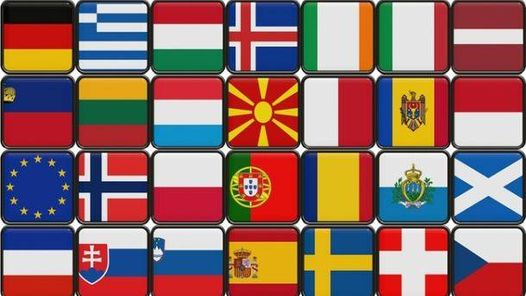 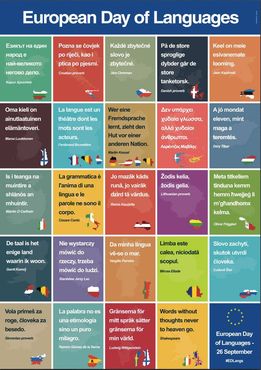 